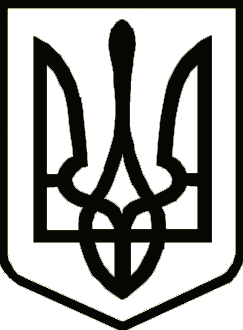 УкраїнаСРІБНЯНСЬКА СЕЛИЩНА РАДАРОЗПОРЯДЖЕННЯПро створення комісії для фіксації фактів руйнування/пошкодження майна внаслідок військової агресії РФ Відповідно до Закону України «Про правовий режим воєнного стану», указу Президента України від 24 лютого 2022 року № 64/2022 «Про введення воєнного стану в Україні», розпорядження Президента України від 14.03.2022 № 133/2022 «Про продовження строку дії воєнного стану в Україні», розпорядження Прилуцької районної військової адміністрації від 04.04.2022 року№ 42 «Про комісії для фіксації фактів руйнування/пошкодження майна внаслідок військової агресії РФ», керуючись п.20 ч.4 ст. 42, ч.8 ст. 59 Закону України «Про місцеве самоврядування в Україні», з метою здійснення належної фіксації та збору належних доказів руйнування/пошкодження майна соціальної сфери та житлового фонду внаслідок військової агресії Російської Федерації на території Срібнянської селищної ради, зобов’язую:1. Створити комісію для фіксації фактів руйнування/пошкодження майна соціальної сфери та житлового фонду внаслідок військової агресії Російської Федерації на території Срібнянської селищної ради (далі - Комісія).2. Затвердити склад Комісії згідно з додатком.3. Комісії в разі виявлення фактів руйнування/пошкодження майна соціальної сфери та житлового фонду внаслідок військової агресії Російської Федерації: скласти акт руйнування/пошкодження майна в трьох примірниках вказавши в ньому відомості про документи, що посвідчують право власності;3.2. здійснити обстеження зруйнованого майна із використанням відео та фото зйомки, додавши їх як невід’ємну частину акта.4. Контроль за виконанням даного розпорядження покласти на заступника селищного голови Володмира ШУЛЯКА. Селищний голова		        	                                          	        Олена ПАНЧЕНКО 07 квітня2022 року    смт Срібне			      №32